Pouk na daljavo: od 30. 11. do 4. 12. 2020SPOZNAVANJE OKOLJAPoglej si ppt Reka, jezero, kraška jamaDZ, str. 42 – Reka in jezeroPod zavihkom E-GRADIVA odpri DZ za Spoznavanje okolja na strani 42. V zgornjem desnem kotu klikni na »čebelico« in si oglej razlago.V zvezek prepiši spodnji zapis:DZ, str. 43 – Življenje v jamiPod zavihkom E-GRADIVA odpri DZ za Spoznavanje okolja na strani 43. V zgornjem desnem kotu klikni na »čebelico« in si oglej razlago.V zvezek prepiši spodnji zapis:REKA IN JEZERO
REKA je naravno življenjsko okolje. Je tekoča voda.Slovenske reke: Sava, Soča, Drava, Cerkniščica, Stržen, Pivka, Unica…JEZERO je naravno življenjsko okolje. Je stoječa voda.Slovenska jezera: Cerkniško jezero, Blejsko jezero, Bohinjsko jezero…Živali: raca, ribe, čaplja, kača, močerad, štorklja, žaba.Rastline: lokvanj, ločje, rogoz, vrba, trstika.IZVIR                                                                   POTOK     JEZERO                       IZLIV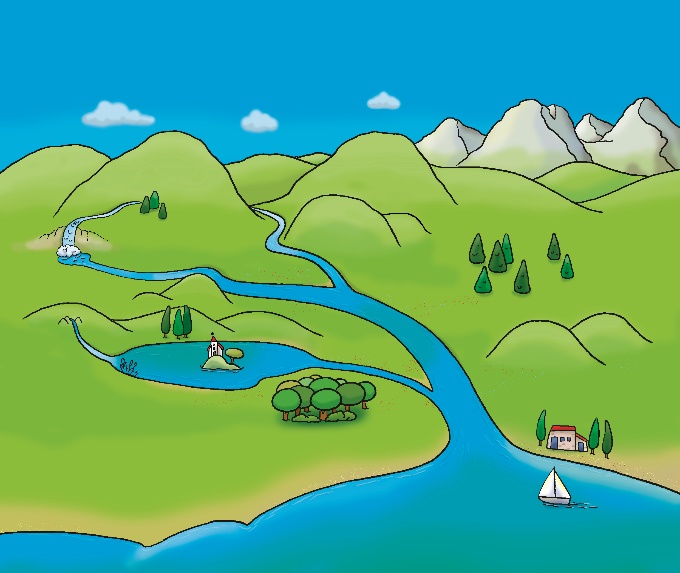         REKA                                     MORJETa slika naj ti bo v pomoč pri nalogi v DZ str. 42. Ni je treba risati v zvezek.ŽIVLJENJE V JAMIJAMA je naravno življenjsko okolje. Oblikuje jo voda. Za jamo so značilni kapniki.Ker v jami ni svetlobe, v njej ne rastejo rastline.Živali: jamski hrošči, netopirji, pajki, postranice, človeška ribica.Jame v naši okolici: Postojnska jama, Pivka jama, Planinska jama, Škocjanske jame…